Планосновных мероприятий Управления культурыадминистрации МО «Тахтамукайский район»с 01.08. по 31.08.2021г.Руководитель Управления культуры  администрации МО «Тахтамукайский район»                                     Ачмиз Р.А  Исп.Женетль С.Р.  +7(918)-182-60-03РЕСПУБЛИКА АДЫГЕЯУПРАВЛЕНИЕ КУЛЬТУРЫ АДМИНИСТРАЦИИ МО «ТАХТАМУКАЙСКИЙ РАЙОН»385100, аул Тахтамукай, ул. Совмена 3тел. 8(87771)96-0-66E-mail: kultura-taxtamukai@mail.ru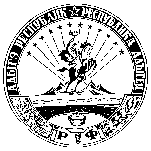 АДЫГЭ РЕСПУБЛИКМУНИЦИПАЛЬНЭ ЗЭХЭТ«ТЭХЪУТЭМЫКЪОЕ РАЙОН»И УПРАВЛЕНИЕ КУЛЬТУР385100, къ. Тэхъутэмыкъуай,ур.Щъэумэным, ыцIэкIэ щытыр, 3тел. 8(87771)96-0-66E-mail: kultura-taxtamukai@mail.ru№Наименование мероприятияДата, времяМесто проведенияОтветственные1«Сила красок» - конкурс рисунка01.08.21г.11:00СДК а.ХаштукСхатум Л.Б.Барчо З.А.202«Возвращение на историческую родину» - познавательная программа ко Дню репатрианта01.08.21г. 14:00 СШ №8 а.ПсейтукДжанхот Р.Ю.203«Умелые руки» - конкурсная программа03.08.21г. 11:00 СШ №8 а.ПсейтукДжанхот Р.Ю.304«Не забывайте Родину» - праздничное мероприятие, посвященное Дню репатрианта03.08.21г.         12:00ЦНК а.АфпсипЧачух Н.А.5«Волшебный сундучок» - игровая программа03.08.21г.14:30СДК а. ПанахесДекуф Л.А.Басте С.Н.406Концерт для репатриантов из Сирии03.08.21г.16:00СДК а. Панахес Работники РДК 507«Все мы вместе соберёмся и в мир сказок окунёмся!» - познавательно - игровая программа для детей03.08.21г.             17:00СДК а.КозетШурпашева К.Ю.8«Знаем, знаем про обычай»Спортивно-игровая программа04.08.21г.18:00Детская площадка а.НатухайЗаведующая.Худ.рук9Познавательно-игровая программа для детей «Безопасные дороги» по профилактике детского дорожного травматизма05.08.21г.12:00РДК а. ТахтамукайРаботники РДК10«День рождения светофора» - познавательная игровая программа05.08.21г.14:30СДК а.ПанахесДекуф Л.А.Басте С.Н.4011«Стоял в поле теремок…» - экологическая программа для детей05.08.21г.   17:00СДК а.КозетЧениб А.Р.12«Чужой беды не бывает» - урок добра06.08.21г.10:00СДК а.ШенджийМезужок С.Б.13«Прыгалки, скакалки» - игровая программа06.08.21г. 11:00Двор СШ №8Джанхот Р.Ю.14«Мир глазами детей» - рисунки на асфальте06.08.21г.         11:20         ЦНК а.АфипсипТлепсук М.В.15«Время даром не пройдёт, будем дружно веселиться» - конкурсная -развлекательная программа для детей.07.08.21г.10:00Прикубанский СДКПогодин Н.Н.Трахова С.З.16«Игра в твоей и моей жизни» - игровая программа07.08.21г.11:00СДК а.ХаштукСхатум Л.Б.Барчо З.А.3017«Я предупрежден» - беседа о терроризме 07.08.21г.12:00РДК а. ТахтамукайРаботники РДК18«Малая Родина глазами фотографа» - фотовыставка07.08.21г.14:00СДК а.ПанахесДекуф Л.А.Басте С.Н.2519«Спорт против наркотиков» -ко Дню физкультурника для детей07.08.21г.              16:00СДК п.ОтрадныйМартынова Е.В.20«Добрым молодцам урок…» - спортивно – игровая программа для молодёжи07.08.21г.   18:00СДК а.КозетШурпашева К.Ю.21«День добрых сюрпризов» - игровая программа09.08.21г.         12:00ЦНК а.АфипсипАчмиз С.М.22«Свои права хочу я знать» - урок – игра09.08.21г.13:30СДК а.ПанахесДекуф Л.А.Басте С.Н.4023«День добрых сюрпризов» - конкурсно - игровая программа для детей.10.08.21г.10:00СДК а.ШенджийМезужок С.Б.24«Поймай мяч» - игровая программа10.08.21г. 11:00Двор СШ №8Джанхот Р.Ю.3025«Что нужно знать, чтобы быть здоровым» - беседа 10.08.21г.11:00ДК, залСхатум Л.Б.Барчо З.А.26Сказки волшебной песочницы или же проделки Каракума - игровая программа на свежем воздухе10.08.21 г.  17:00СДК а. КозетШурпашева К.Ю.27«Терроризм – угроза будущего!» - круглый стол для молодёжи11.08.21г.           16:00СДК п.ОтрадныйМартынова Е.В.28«Если видишь этот знак, знай, что он не просто так» -беседа на тему «Правила дорожного движения»11.08.21г.18:00Библиотека НатухайскаяЗаведующая, худ.рук.библиотекарь29«Играем и поем!» - развлекательно – игровая программа12.08.21г.15:00СДК а.ПанахесДекуф Л.А.Басте С.Н.4030«Я и спорт» игровая программа, посвященная Дню физкультурника13.08.21г.         11:00ЦНК а.АфипсипЧачух Н.А.31«Сказка ложь, да в ней намёк…» - познавательно – игровая программа для детей.                           13.08.21г.              17:00СДК а.КозетЧениб А.Р.32«Летом время не теряй сил, здоровья набирай» - викторина14.08.21г.10:00СДК а.ШенджийМезужок С.Б.33«Моя Адыгея» - конкурс рисунка на асфальте14.08.21г.11:00ДК, дворСхатум Л.Б.Барчо З.А.34«Самые каникулярные каникулы» - игровая программа.14.08.21г.         11:20ЦНК а.АфипсипАчмиз С.М.35«Чудеса на вираже» - игровая программа по ПДД14.08.21г.14:30СДК а.ПанахесДекуф Л.А.Басте С.Н.4036«Праздник спорта» спортивно-игровая программа.14.08.21г.15:00РДК а. ТахтамукайРаботники РДК37«Веселые старты» - спортивная программа ко Дню физкультурника14.08.21г. 16:00Двор СШ №8Джанхот Р.Ю.4038«Спас любит нас» фольклорная программа для детей.14.08.21г.16:00СДК п.ОтрадныйМартынова Е.В.39«В тридевятом царстве» Конкурсная программа14.08.21г.18:00Натухайская площадкаЗаведующая, худ.рук. 40«Мы любим это время года» - конкурсы, игры, загадки.16.08.21г.11:00Прикубанский СДКПогодин Н.Н.Трахова С.З.41«Богата талантами земля адыгская» - познавательная программа16.08.21г.15:00СДК а.ПанахесДекуф Л.А.Басте С.Н.5042«Я презираю сигарету» - познавательная программа.17.08.21г. 16:00СШ №8 а.ПсейтукДжанхот Р.Ю.3043 «Мальчишки и девчонки!» -  игровая программа.17.08.21г.                 17:00СДК а.КозетЧениб А.Р.44«Мораль и аморальные поступки» беседа   детей.17.08.21г.             19:00СДК п.ОтрадныйАчмиз М.АМартынова Е.В.45«Я выбираю жизнь» - информационный час18.08.21г.13:30СДК а.ПанахесДекуф Л.А.Басте С.Н.4046Конкурс рисунков на асфальте «Государственный символ»18.08.21г.17:00РДК а. ТахтамукайРаботники РДК47Тематический вечер, посвящённый адыгскому композитору – песеннику, певцу, гармонисту, народному артисту РСФСР – Умару Хацицовичу Тхабисимову.                    19.08.21г.            18:00СДК а.КозетШурпашева К.Ю. Чениб А.Р.48«Лето, ах лето!». Конкурс рисунка на асфальте.20.08.21г. 11:00Двор СШ №8Джанхот Р. Ю.3049«Флаг у нас прекрасный-белый, синий, красный» - тематическая программа, посвященная Дню Российского флага.20.08.21г.          12:00ЦНК а.АфипсипАчмиз С.М.50«Терроризм – угроза будущему» - круглый стол20.08.21 г.14:00СДК а.ПанахесДекуф Л.А.Басте С.Н.5051«Один из символов России» - познавательная программа для детей.20.08.21г.16:00СДК п.ОтрадныйАчмиз М.А.Мартынова Е.В.52«Адыгэ джэгу» - танцевальный вечер20.08.21г.18:00СДК а.ШенджийМезужок С.Б.53«Весёлая игротека» - развлекательно – игровая программа.21.08.21г.09:00Прикубанский СДКПогодин Н.Н.Трахова С.З.54«Мама, папа и я, вместе музыкально - спортивная семья» - спортивно-музыкальный конкурс21.08.21г.11:00Футбольное поле а.ХаштукСхатум Л.Б.Барчо З.А.5055«Безопасный труд – право каждого человека» - информационный час21.08.21г.15:30СДК а.ПанахесДекуф Л.А.Басте С.Н.3556«Чтобы не случилось беды» - игровая программа21.08.21г.16:00СДК а.ШенджийМезужок С.Б.57Детская викторина «Российский флаг - прекрасный триколор»21.08.21г.16:00РДК а. ТахтамукайРаботники РДК58«Чудеса на виражах!» - по правилам ПДД – развлекательно – игровая программа21.08.21г.   17:00СДК а.Козет Шурпашева К.Ю.59«Гордо реет флаг России» - беседа с детьми21.08.21г.18:00Натухайская библиотекаЗаведующая, худ.рук. библиотекарь60«Гордо реет стяг державный» - познавательная программа для молодёжи. (22 августа День государственного флага РФ)21.08.21г.  19:00СДК п.ОтрадныйМартынова Е.В.61«Под флагом единым». Час истории ко Дню Государственного флага РФ.22.08.21г. 14:00СШ №8 а.ПсейтукДжанхот Р. Ю.4062«Российские знамена» - тематическая беседа22.08.21г.14:30СДК а.ПанахесДекуф Л.А.Басте С.Н.4063Праздничный концерт ко Дню Российского флага 22.08.21г.18:00РДК а. ТахтамукайРаботники РДК64«Профилактика – наука достойная» - беседа о наркомании.23.08.21г.         11:00ЦНК а.АфипсипТлепсук М.В.65«Территория мрака – скажи наркотикам нет» - беседа24.08.21г.10:00СДК а.ШенджийМезужок С.Б.66«Спорт вместо наркотиков». Велопробег24.08.21г. 11:00Вдоль тополиной рощи а. ПсейтукДжанхот Р. Ю. 3067«Поговорим о совести» - час нравственности24.08.21 г.14:00СДК а.ПанахесДекуф Л.А.Басте С.Н.3568«Мы против наркотиков! Мы за здоровый образ жизни!» - познавательная программа.24.08.21г. 17:00СДК а.КозетШурпашева К.Ю.69«Три цвета России» - беседа25.08.21г.10:00СДК а.ШенджийМезужок С.Б.70«В гостях у сказки» - просмотр сказки, посвященный День кино25.08.21г.        12:00ЦНК а.АфипсипАчмиз С.М.71«Берегите природу» -                       познавательная программа         25.08.21г.   17:00СДК а.КозетЧениб А.Р.72«Береги здоровье смолоду» - час здоровья26.08.21 г.14:30СДК а.ПанахесДекуф Л.А.Басте С.Н.4073«На вопрос ответь скорей» -викторина для молодёжи26.08.21г.19:00СДК п.ОтрадныйМартынова Е.В.74«Звонкое лето» - игры во дворе27.08.21г.11:00Двор СШ №8Джанхот Р.Ю.3075«Стихи играют в прятки» - викторина для детей27.08.21г.       12:00ЦНК а.АфипсипАчмиз С.М.76«Рады гостям, как добрым вестям» - беседа познавательная о сказках27.08.21г.17:00Натухайская библиотекаЗаведующая, худ.рук. библиотекарь77«День Российского флага!» - познавательный час                             27.08.21г.           18:00СДК а.КозетШурпашева К.Ю.                   78Адыгэ джэгу, посвящённый Дню Российского флага.27.08. 21г.        19:00СДК а.КозетЧениб А.Р.            Шурпашева К.79«Лучший игрок» - шашечный турнир28.08.21г.11:00СДК а.ХаштукСхатум Л.Б.Барчо З.А.3080«Улыбайся!» - конкурсно – игровая программа28.08.21 г.14:00СДК а.ПанахесДекуф Л.А.Басте С.Н.3581«Сказка ложь, да в ней намёк!» - познавательно – игровая программа для детей.28.08.21г.   17:00 СДК а.КозетШурпашева К.Ю.82«Цветик семицветик»Игровая программа 28.08.21г.18:00Натухайская площадкаЗаведующая, худ.рук.83Конкурсная -развлекательная программа для детей - исторический час, викторина.29.08.21г.12:00Прикубанский СДКПогодин Н.Н.Трахова С.З.84«Чья поделка лучше» - конкурс - выставка30.08.21г.11:00СДК а.ХаштукСхатум Л.Б.Барчо З.А.2085«Подросток и закон» - беседа31.08.21г. 14:00СШ №8 а.ПсейтукДжанхот Р.Ю.3086«Волшебный сундук!» - игровая программа для детей.                                                     31.08.21г. 17:00СДК а.КозетЧениб А. Р.87«Террористический акт в Бислане-захват школы»Беседа с детьми, выставка31.08.21г.18:00Натухайская библиотекаЗаведующая, худ.рук. библиотекарь